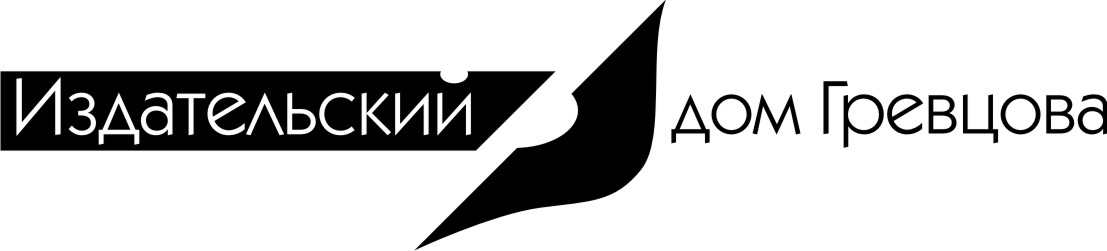 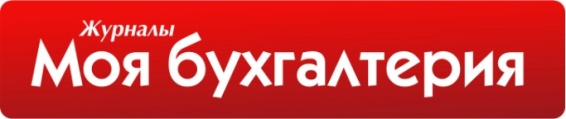 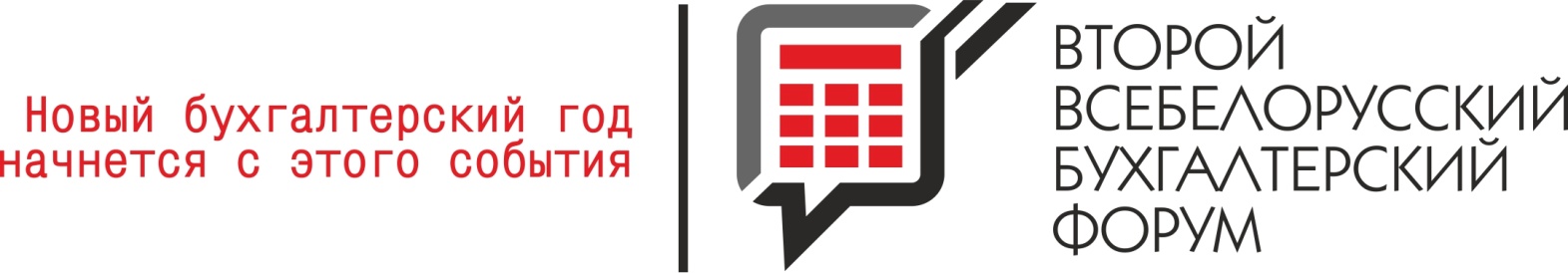 6 февраля 2014 г.г. МинскЗАЯВКА НА УЧАСТИЕПожалуйста, разборчиво заполните все графы в заявке (желательно печатными буквами).Внимание! Бронирование мест осуществляется только на основании присланных заявок! Заполните заявку и отправьте по факсу 8 (017) 335 32 01, или на e-mail seminar@idg.by                                                                         ООО «Издательский дом Гревцова». УНП 191260683.Участники Форума (Ф.И.О. полностью)ДолжностьНазвание организации (полностью):Название организации (полностью):УНП Вашей организации:УНП Вашей организации:Контактный телефон:Контактный телефон:Контактный e-mail:Контактный e-mail:Источник финансирования (заполняют только бюджетные организации, необходимо для договора):Источник финансирования (заполняют только бюджетные организации, необходимо для договора):На какую отраслевую секцию Вы планируете пойти? (обязательно для заполнения, возможно посещение 1 человеку ТОЛЬКО ОДНОЙ СЕКЦИИ)           - Бюджетные организации;                                            - Строительные организации;           - Торговые организации;                                                - Транспортные организации;           - Сельскохозяйственные организации;                       - Банки.На какую отраслевую секцию Вы планируете пойти? (обязательно для заполнения, возможно посещение 1 человеку ТОЛЬКО ОДНОЙ СЕКЦИИ)           - Бюджетные организации;                                            - Строительные организации;           - Торговые организации;                                                - Транспортные организации;           - Сельскохозяйственные организации;                       - Банки.Своевременную оплату гарантируем. «____»_________________ 20___ г.Руководитель ____________________/                                /                                                              ____________________ (должность)                                         М.П.